16- ақпан күні Зеренді ауданының №2 орта мектебінде Рухани жаңғыру бағдарламасының аясында « Менің сүйікті Астанам» атты жас суретшілер байқауы өтті .Сурет сайысына Заречный Н.М.- нің 7 «а» сынып оқушысы Ж.Айшолпан қатысты. Байқау екі кезеңнен тұрды . 1-кезеңде сурет көрмесі ұйымдастырылды. 2-кезеңде оқушылар сурет салудан өз шеберліктерін көрсетті. Жалпы айтқанда аудандық сурет сайысында көп оқушылар қатысты. Сайыс соңында әділ-қазылар тобы қорытынды жасады. Заречный негізгі мектебінен қатысқан 7а-сынып оқушысы Ж.Айшолпан  3-орынға ие болды және мақтау қағазымен марапатталды.Пән мұғалімі Дукембаев Е. Ж.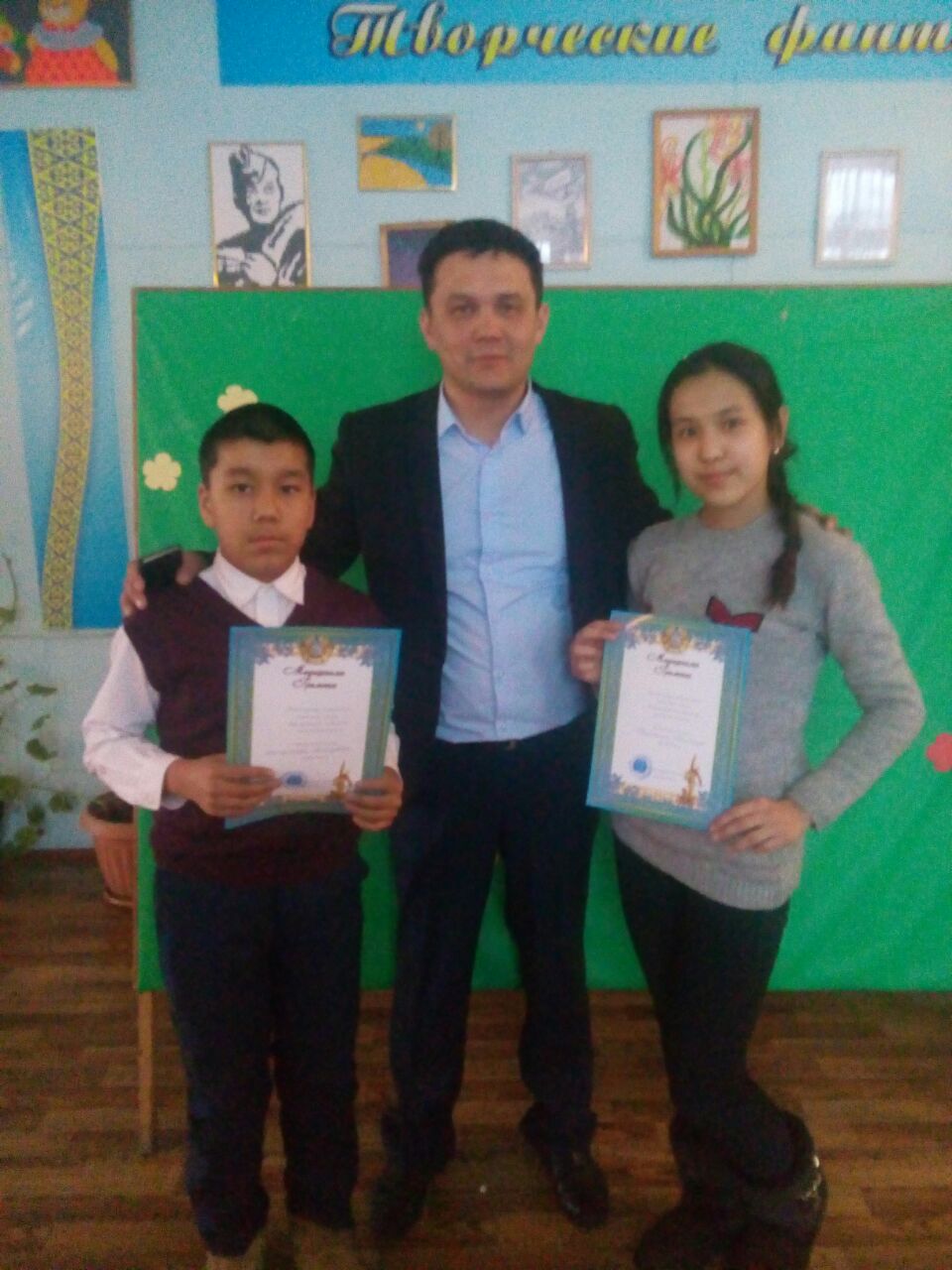 